.•.•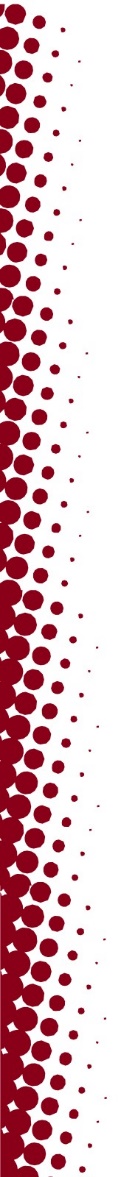 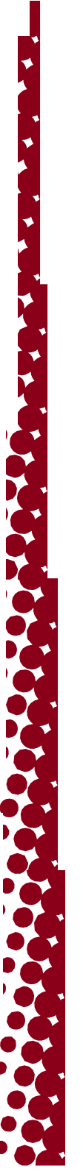 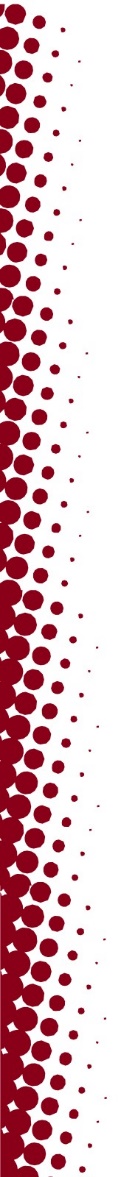 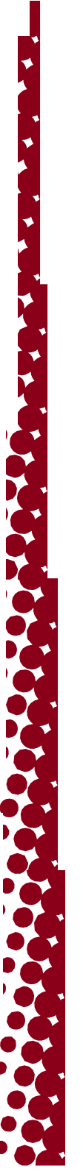 ••••••••••......UNIVERZITET UTAHODJEL JAVNESIGURNOSTIKAMPUSIZVORI911 za hitne slučajeve801-585-2677 za slanjeUniverzitetska policijapolice.utah.eduPomoć žrtvama zločinaDostupno 24/7safety.utah.edu/crime-victim-advocatesSigurnost na kampusuZaštićena pratnja i pomoć vozačimaSafeUIzvori obavještavanjasafeu.utah.eduJavna sigurnost na univerzitetuSigurnosni savjeti i inicijativeGodišnji izvještaji o sigurnostiVaše mišljenjesafety.utah.eduUpravljanje hitnim situacijamaPripremljenost na hitne situacijeUzbunjivanje na kampusuemergency.utah.eduSigurna vožnjaPon-pet, od 18:00 do 00:30Preuzmite Transloc appZa glavni kampus:commuterservices.utah.edu/safe-ride801-231-9058 (iz Research Parka)